Министерство науки и высшего образования РФ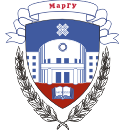 ФГБОУ ВО «Марийский государственный университет»Педагогический институтИНФОРМАЦИОННОЕ ПИСЬМОо проведении Окружного конкурса «Мой путь в мир психологии» С 1 декабря 2022 года по 10 февраля 2023 года педагогический институт проводит Окружной конкурс «Мой путь в мир психологии» В конкурсе могут принимать участие студенты очной, очно-заочной и заочной форм обучения, обучающиеся по программам бакалавриата, магистратуры, аспирантуры, специалитета и изучающие психологические  дисциплины. К участию в конкурсе впервые приглашаются  обучающие педагогических классов, колледжей. Цель конкурса: развитие интереса обучающихся к изучению психологических дисциплин; формирование психологической готовности к будущей профессиональной деятельности.Задачи конкурса: развитие профессиональных компетенций, необходимых для взаимодействия с обучающимися; совершенствование навыков научно-исследовательской деятельности, повышение практического применения техник практической психологии, интерактивных и цифровых технологий при создании нового продукта психологической направленности.Участник конкурса имеет возможность подать не более 2 заявок и представить не более 2 конкурсных работ в номинациях 1-5. В номинации 6 «Творческий проект» приглашаются к участию команда, состоящая из 2-3 человек.Конкурсные номинации:«Оригинальное научное исследование»На конкурс представляется научно-исследовательская работа психологической направленности (объем 15-20 страниц, кегль 14, через 1,5 интервала). Структура работы:- титульный лист, содержание - введение: актуальность, объект и предмет исследования, цель, гипотеза, задачи, методы исследования, база и выборка исследования;- теоретические основы исследования (базовые для работы методологические принципы, краткое описание теорий и концепций, научно-практических основ исследования по данной проблеме (глава 1);- анализ проведенного эмпирического / экспериментального исследования с рисунками / таблицами (глава 2);- заключение, - список литературы (не менее 20 научных источников / электронных ресурсов, из них не менее 20% за последние 5 лет). Все источники упоминаются в самой работе, на них имеются ссылки, оформляются в квадратных скобках [3, с. 45].Методики исследования указываются в гл. 2, но в саму работу не включаются. Результаты исследования по методикам представляются в обобщенном виде с выводами. «Лучшая научная статья» На конкурс представляется авторская научная статья, написанная под руководством научного руководителя; опубликованная в изданиях РИНЦ в 2022 году (скан титульного листа издания, выходные данные, полная статья – все в одном документе, формат pdf). Не допускаются к участию статьи, написанные в соавторстве с научным руководителем или другим студентом. Сами сборники / журналы не участвуют в конкурсе. «Психология в моей жизни» На конкурс представляется видеовизитка, ее основой является рассказ студента-автора работы о себе и роли психологии в его жизни, освоении знаний и приобретении практических навыков взаимодействия с детьми, другими людьми, опыта работы в команде. Аргументация подтверждается примерами участия в проектных работах, мастер-классах, опыта участия в научных мероприятиях (научных конференциях, семинарах, круглых столах).Время записи - до 3 мин.«Психология в моей профессии» На конкурс представляется видеоролик / презентация, в работе отражено применение знаний психологических дисциплин в практической деятельности (методические разработки классных часов, воспитательных мероприятий, программы тренингов и др.). В работу могут быть включены фотографии, иллюстрирующие социальную активность студента в овладении профессиональными компетенциями. Видеоролик может включать интервью с автором работы. Время записи - до 5 мин.«Портфолио профессиональных достижений» На конкурс представляется творческая презентация / видеоролик в формате Power Point., отражающая формирование позитивной «Я-концепции» будущего специалиста. В ней содержатся дипломы, сертификаты, благодарственные письма, фотографии, подтверждающие способность студента к анализу своих результатов и профессиональному саморазвитию. Объем презентации 10-15 слайдов Слайды могут сопровождаться текстовыми комментариями (вкладка Вид – Страницы заметок). Допускаются встроенные фрагменты видео в презентации, наложение звуковых и иных эффектов. «Творческий проект» - видео (командная работа), состоящее из интересного сюжета психологической направленности, в том числе рекламного характера.Время записи - до 5 мин.Порядок представления и рассмотрения конкурсных работВ номинациях конкурса 1 – 5 допускаются только  индивидуальные работы, соответствующие целям и задачам Конкурса. В номинацию 6 – командная работа. Конкурс проводится в дистанционном формате. Для участия в конкуре необходимо подать ЗАЯВКУ НА УЧАСТИЕ (Приложение 1) на электронный адрес: domrachevamargu@gmail.com Заявки принимаются с 1 по 30 декабря 2022. После получения заявки к конкурсу прикрепляется вся студенческая группа, из которой заявлен участник. Работы обучающихся в МарГУ в электронном виде размещаются в Личном кабинете студента, в разделе Портфолио студента – конкурсы - Мой путь в мир психологии.  Работы обучающихся других регионов и образовательных организаций (не МарГУ) присылаются на электронный адрес: domrachevamargu@gmail.com вместе с заявкой, в теме указывается Окружной конкурс по психологии. В названиях файлов заявки и работы указывается фамилия автора.Проекты должны быть представлены на конкурс с 1 декабря 2022 по 10 января 2023 года. Подведение итогов конкурса планируется – 10 февраля 2023 г.   Общие требования:1. К участию в конкурсе принимаются работы в электронном виде в соответствии с предложенной тематикой психолого-педагогической направленности, сферы образования.2. Все материалы (исследовательские работы, статьи, видеоролики, презентации) безвозмездно передаются Оргкомитету для дальнейшего использования в соответствии с целями и задачами конкурса.3. В заявке и самой работе обязательно указание одного научного руководителя, его должности, ученой степени, звания (при наличии).4. Все работы оцениваются по следующим критериям:
1. оригинальность идеи, соответствие работы цели и задачам конкурса;
2. целостность сюжета, раскрытие идеи (замысла) работы;
3. содержательность и лаконичность, логичность изложения материала;
4. соблюдение формата работы в соответствии с избранной номинацией; 5. грамотность текста, эстетика оформления и дизайн.Работы, не соответствующие указанным требованиям, получившие призовые места в других конкурсах, не будут рассматриваться конкурсным жюри.Контактная информацияДомрачева Светлана Алексеевна  – координатор конкурса, председатель программного комитета: domrachevamargu@gmail.com Каширова Юлия Эриковна   – секретарь оргкомитета, тел. 89021005131кафедра психологи развития и образования, тел. 68-79-74 Приложение 1ЗАЯВКАна участие в Окружном конкурсе «Мой путь в мир психологии» В соответствии с Федеральным законом от 27.07.2006 г. № 152-ФЗ «О персональных данных» настоящим даю согласие федеральному государственному бюджетному образовательному учреждению высшего образования «Марийский государственный университет», место нахождения: город Йошкар-Ола, площадь Ленина, д.1,  на обработку моих персональных данных, включая сбор, запись, систематизацию, накопление, хранение, извлечение, использование, передачу (распространение, предоставление, доступ), удаление, уничтожение персональных данных. Согласие дается свободно, своей волей и в своем интересе.Согласие дается в целях организации Окружного конкурса  «Мой путь в мир психологии». Подпись участника ____________________Фамилия, имя, отчество (полностью) участника:Субъект РФ, образовательная организация, факультет, направление подготовки, профиль обученияКурс, группа, форма обученияНаучный руководитель (Фамилия, имя, отчество (полностью)Субъект РФ, образовательная организация, должностьУченая степень:Ученое звание:Название научно-исследовательской работыНазвание номинации (номер и название)Контактные телефоны E-mail:Дата направления заявки: